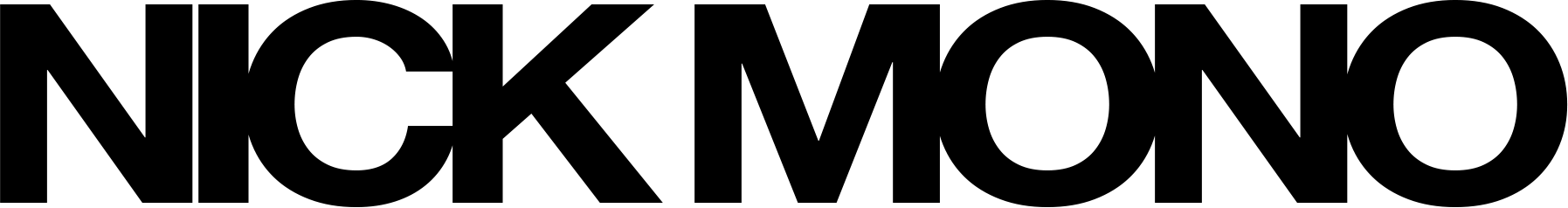  NICK MONO SHARES NEW SINGLE + VIDEO “ANYWHERE IN THE WORLD”LISTEN HERE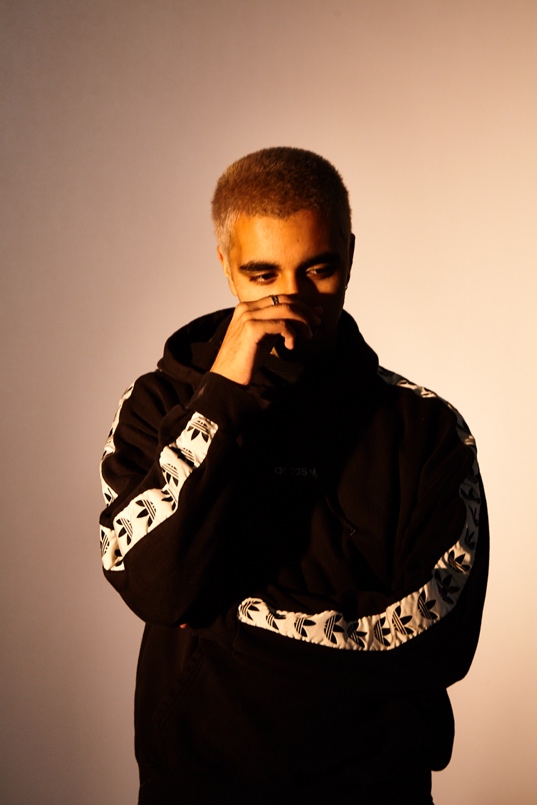 (Credit - Eva Pentel)December 3, 2021 (Los Angeles, CA) – 19-year-old London producer, songwriter, and multi-instrumentalist Nick Mono further solidifies his status as a breakthrough artist to watch with his latest sun-soaked single “Anywhere in the World,” out today via Warner Records.Of the stripped-back new track, Nick explains, “the whole song is written about the feelings of stress that build up to surpass the actual reality of any stressful situation you're in. Everything about this song is kind of left in its messiest form with the production remaining true to the roots of the initial demo version I had for a long time.”Impossible to pigeonhole, “Anywhere In the World” is the sound of an artist making the kind of genre-defying music that he loves.  Nick is preparing to release his upcoming project, which he almost entirely self-produced.  Merging his London stylings with alternative hip hop influences, his sound is rich with hazy soundscapes, woozy guitars, and an ability to craft tight, memorable melodies. Growing up in West London with Punjabi-Indian parents, Nick was a music obsessive from an early age - writing and releasing music all through high school.  The song that propelled him to that next level is “Effy Stonem” - named after a character from the iconic U.K. teen drama Skins, the track began to blow up on TikTok, with creators like Bella Poarch and the Skins actor April Pearson using the song in their videos.  On only his second single, Nick secured the support of BBC Radio 1 (who premiered “Rusty” as Jack Saunders’ Next Wave) and played three sold-out shows alongside renforshort, Tai Verdes, and Paris Texas. And now, with the release of “Anywhere In The World,” we get the next taster of the thrilling future that’s in store for this talented artist. Follow Nick Mono:Instagram | Twitter | TikTok | YouTubeFor more information, please contact: Ceri Roberts | Warner RecordsCeri.Roberts@warnerrecords.com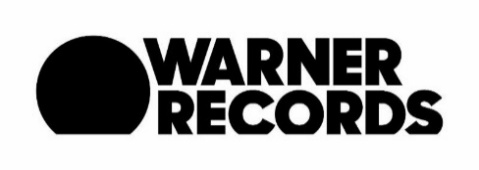 